GÖREV TANIMI FORMUBirim Sorumlusu: Mehmet YAVUZ Şube MüdürüGörevleri: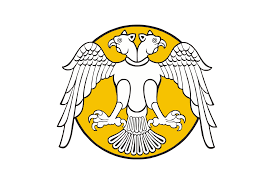 T.C.SELÇUK ÜNİVERSİTESİSTRATEJİ GELİŞTİRME DAİRE BAŞKANLIĞIStratejik Yönetim ve Planlama Müdürlüğü Doküman No    :SGDB.GT.FORM 01İlk Yayın Tarihi: Revizyon Tarihi:Revize No         : Sayfa                 :Ulusal kalkınma strateji ve politikaları, yıllık program ve hükümet programı çerçevesinde Üniversitenin orta ve uzun vadeli strateji ve politikalarını belirlemek, amaçlarını oluşturmak üzere gerekli çalışmaları yapmak.Üniversitemizin stratejik planlama çalışmalarına yönelik hazırlık programı oluşturmak, stratejik planlama sürecinde ihtiyaç duyulacak hizmetleri yürütmek, eğitim ve danışmanlık hizmeti sağlamak ve strateji planlama çalışmalarını koordine etmek.Üniversitemizin stratejik plan hazırlıklarını koordine etmek ve sonuçlarının konsolide edilmesi çalışmalarını yürüterek Stratejik Plan İzleme Raporu ile Stratejik Plan Değerlendirme Raporu'nu hazırlamak.Üniversitemiz ile Başkanlığımızın misyon ve vizyonunun belirlenmesi çalışmalarını yürütmek.Üniversitemiz faaliyetlerinin stratejik plan, yıllık performans programı ve yılı bütçe kanununa uygunluğunu izlemek ve değerlendirmek.Harcama birimleri ve ilgili diğer birimler tarafından hazırlanan birim faaliyet raporlarını esas alarak Üniversitemizin faaliyet raporunu hazırlamak.İdarenin görev alanına giren konularda, hizmetleri etkileyecek dış faktörleri incelemek, İdarenin üstünlük ve zayıflıklarını tespit etmek.Kurum  içi  kapasite   araştırması  yapmak,   hizmetlerin  etkililiğini  ve  yararlanıcı memnuniyetini analiz etmek ve genel araştırmalar yapmak.İdarenin görevleri ile ilgili araştırma-geliştirme faaliyetlerini yürütmek,Üniversitemizin yönetim bilgi sistemlerine ilişkin hizmetlerini ilgili birimlerle işbirliği içinde yerine getirmek.İdare Faaliyetleri ile ilgili bilgi ve verileri toplamak, tasnif etmek, analiz etmek ve birim faaliyet raporunu hazırlamak.Stratejik Planlama ve Faaliyet ile ilgili diğer işleri yapmak.Üniversite Strateji Geliştirme Kurulunun sekretarya hizmetlerini yürütmek.Daire Başkanınca verilecek diğer görevleri yapmak. Ulusal kalkınma strateji ve politikaları, yıllık program ve hükümet programı çerçevesinde Üniversitenin orta ve uzun vadeli strateji ve politikalarını belirlemek, amaçlarını oluşturmak üzere gerekli çalışmaları yapmak.Üniversitemizin stratejik planlama çalışmalarına yönelik hazırlık programı oluşturmak, stratejik planlama sürecinde ihtiyaç duyulacak hizmetleri yürütmek, eğitim ve danışmanlık hizmeti sağlamak ve strateji planlama çalışmalarını koordine etmek.Üniversitemizin stratejik plan hazırlıklarını koordine etmek ve sonuçlarının konsolide edilmesi çalışmalarını yürüterek Stratejik Plan İzleme Raporu ile Stratejik Plan Değerlendirme Raporu'nu hazırlamak.Üniversitemiz ile Başkanlığımızın misyon ve vizyonunun belirlenmesi çalışmalarını yürütmek.Üniversitemiz faaliyetlerinin stratejik plan, yıllık performans programı ve yılı bütçe kanununa uygunluğunu izlemek ve değerlendirmek.Harcama birimleri ve ilgili diğer birimler tarafından hazırlanan birim faaliyet raporlarını esas alarak Üniversitemizin faaliyet raporunu hazırlamak.İdarenin görev alanına giren konularda, hizmetleri etkileyecek dış faktörleri incelemek, İdarenin üstünlük ve zayıflıklarını tespit etmek.Kurum  içi  kapasite   araştırması  yapmak,   hizmetlerin  etkililiğini  ve  yararlanıcı memnuniyetini analiz etmek ve genel araştırmalar yapmak.İdarenin görevleri ile ilgili araştırma-geliştirme faaliyetlerini yürütmek,Üniversitemizin yönetim bilgi sistemlerine ilişkin hizmetlerini ilgili birimlerle işbirliği içinde yerine getirmek.İdare Faaliyetleri ile ilgili bilgi ve verileri toplamak, tasnif etmek, analiz etmek ve birim faaliyet raporunu hazırlamak.Stratejik Planlama ve Faaliyet ile ilgili diğer işleri yapmak.Üniversite Strateji Geliştirme Kurulunun sekretarya hizmetlerini yürütmek.Daire Başkanınca verilecek diğer görevleri yapmak. Bu dokümanda açıklanan görev tanımını okudum. Görevimi burada belirtilen kapsamda yerine getirmeyi kabul ve taahhüt ediyorum.                                                                                                                              …./…/2024                                                                                                                               Mehmet YAVUZBu dokümanda açıklanan görev tanımını okudum. Görevimi burada belirtilen kapsamda yerine getirmeyi kabul ve taahhüt ediyorum.                                                                                                                              …./…/2024                                                                                                                               Mehmet YAVUZ                  Birim SorumlusuDaire Başkanı